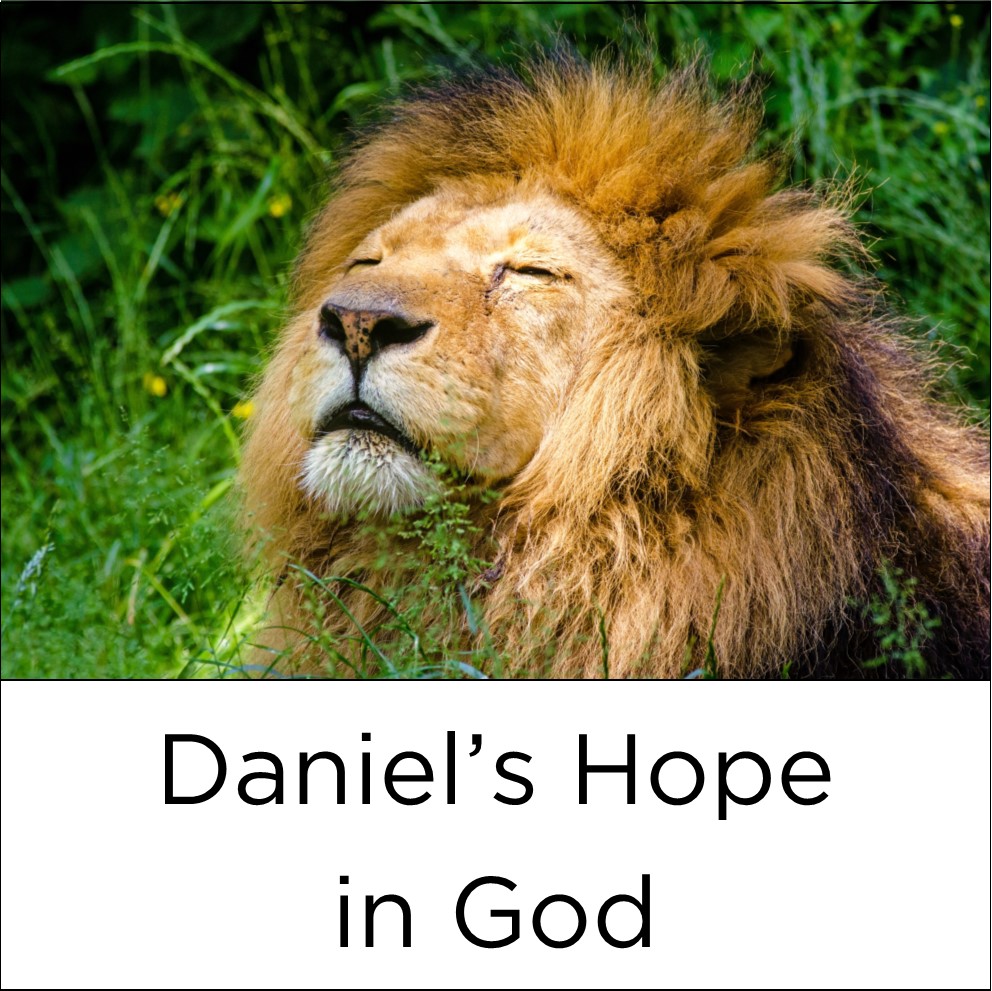 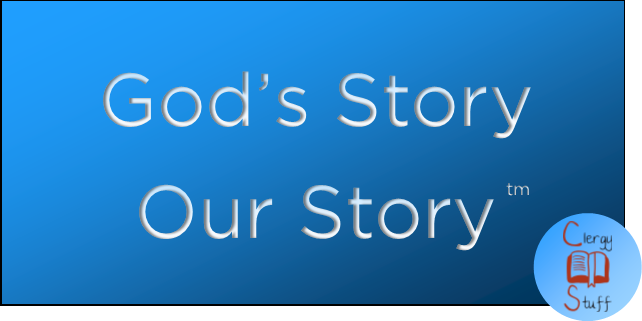 Pray: Light a candle. Open your devotion with prayer.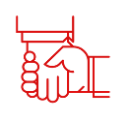 Protective God, you guarded over your faithful servant Daniel when his life was threatened, because he refused to dishonor you. Show us the power that the smallest acts of faith may have to influence the world for good, by the help of your Holy Spirit. Amen.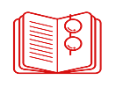 Read: Read the key verse from Sunday’s reading.So Daniel was taken up out of the den, and no kind of harm was found on him, because he had trusted in his God. (Daniel 6:23b)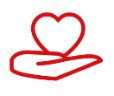 Reflect: Reflect on the scripture summary.When jealous advisors tricked the king into outlawing worship of God, Daniel remained loyal to God. After surviving the sentence of execution by lion, Daniel’s courage turned an entire kingdom toward God.Connect: Connect in conversation with others in your household.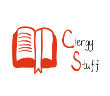 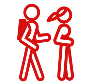 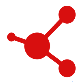 What was a high point of your day? What was a low point?Tell of a time you felt like you were being thrown to the lions. What did you do to cultivate resilience? How have you made a difference in your world? Who benefited from your actions? For the littles: If you could, would you rather have for a pet a lion, a hippo, or a monkey? Why?Bless: Close your devotion with a blessing.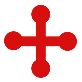 May God make big things out of your small actions. Amen.Do: By acting on what we learn, we make God’s word come alive. Do the following activity this week.Download a mindfulness app to your smartphone. Every time the mindfulness bell goes off, stop what you are doing and pray. Remember how Daniel’s small act of prayer changed an entire nation.
Go Deeper: Visit clergystuff.com/daily-devotions.Monday: Nebuchadnezzar’s Dream, Daniel 2:1-49Tuesday: The Fiery Furnace, Daniel 3:1-30Wednesday: Belshazzar’s Feast, Daniel 5:1-30Thursday: Visions of Four Beasts, Daniel 7:1-28Friday: Seventy Weeks, Daniel 9:20-27Saturday: The Resurrection of the Dead, Daniel 12:1-13